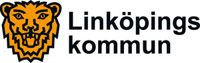 2014-10-23ÄldrenämndenPressmeddelande inför äldrenämndens sammanträdeYtterligare information lämnas av äldrenämndens ordförande Liselotte Fager (KD), telefon 013-20 70 37 eller 0722-40 07 25
Ärende 11
Rekrytering av arbetsterapeut till demensvården Leanlink anställer ytterligare en arbetsterapeut för att göra årliga uppföljningar av personer med demenssjukdom i ordinärt boende. För denna utökning får Leanlink drygt 600 000 kronor.Linköpings kommun tog i samband med hemsjukvårdsreformen över ansvaret för att genomföra demensutredningar.  Vid utredningar av personer i ordinärt boende gör kommunen alltid hembesök, även om den enskilde skulle kunna ta sig till en mottagning.Utredningen är viktig för att läkare ska kunna fastställa demensdiagnos, planera och ge rätt behandling. Det är även angeläget att göra regelbundna uppföljningar för att utvärdera behandlingen och uppmärksamma om det uppkommit ytterligare behov av vård och omsorg. Uppföljning behöver ske regelbundet, minst en gång per år. Den bör ske i samverkan mellan olika professioner. Kommunrehabs arbetsterapeut behöver delta, tillsammans med hemsjukvårdens eller stödteamets sjuksköterska och landstingets läkare.För att tillgodose behovet av uppföljningar behöver Leanlink rekrytera en arbetsterapeut till sin hemsjukvårds- och rehabiliteringsorganisation. Formellt tecknar äldrenämnden och Leanlink ett tillägg till tidigare avtal om rehabilitering och hjälpmedel. Tilläggsavtalet gäller från 1 november i år till och med 31 augusti 2016, medmöjlighet till förlängning. Omsorgskontoret gör bedömningen att resursen behöver bli en permanent del av det förebyggande arbetet inom rehabiliteringsområdet. Vid förra mötet tog äldrenämnden beslut om en tillfällig utökning av resurserna för att korta väntetiden för demensutredningar.– Personer med demenssjukdomar blir allt fler. Det är oerhört viktig att vi fångar upp de behov som finns, så tidigt som möjligt. Den som har behov av hjälp ska få den så snabbt det går. Det är också viktigt att se om och hur behoven ändras för att den enskilde säkert ska få rätt stöd. Detta är en insats som kan bespara människor onödigt lidande, säger äldrenämndens ordförande Liselotte Fager (KD). 